«Скажем «НЕТ» агрессии и конфликтам»К сожалению, агрессивное поведение является частой реакцией на раздражитель у ребят, которые в силу возраста достаточно импульсивны и подвержены эмоциям. Поэтому мы решили с ними провести классный час, посвященный этой теме. Мы обсудили, действительно ли нельзя обойтись без драк, о том, как избежать конфликтов, и в каких случаях агрессия может понадобиться. Ребята попытались открыться и сказать о том, что им не нравится, что их сердит, чего они никак не могут стерпеть, выполнив упражнение «Мне не нравится, когда…».  В конце занятия мы попытались сформулировать советы для учащихся, которые могут им помочь избежать конфликтных ситуаций. 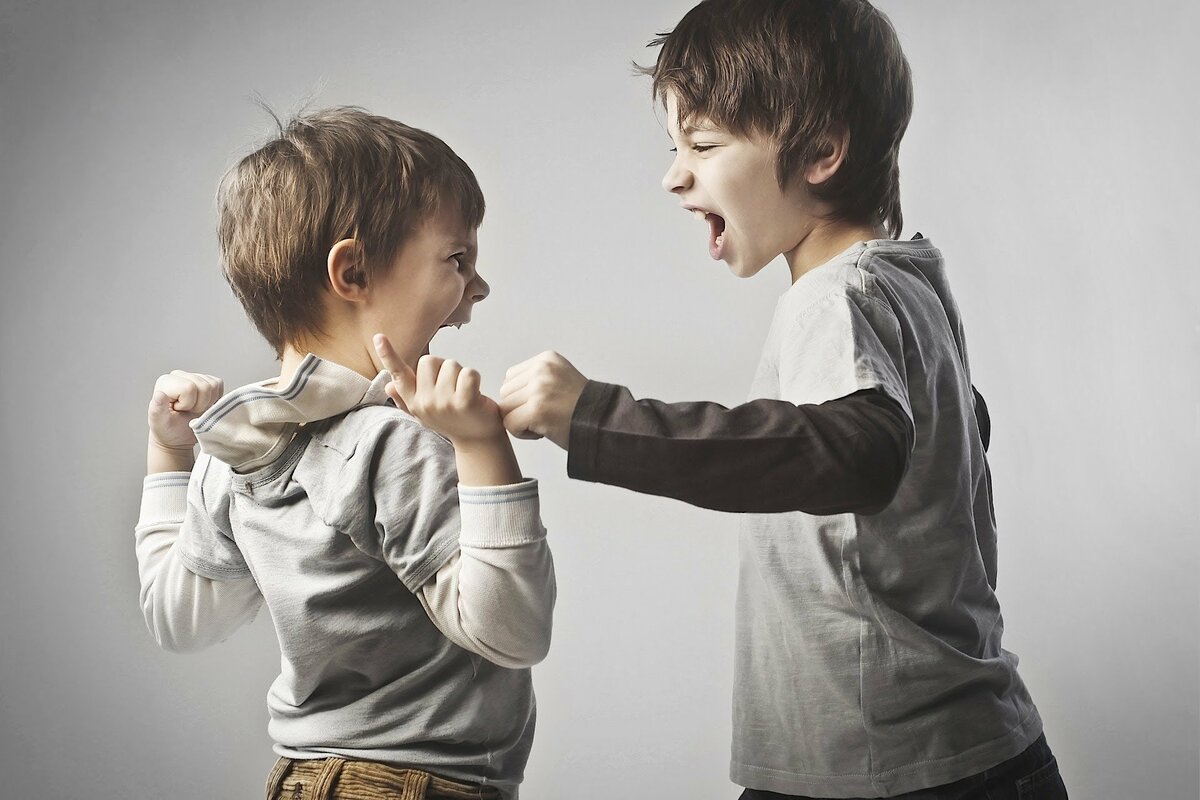 